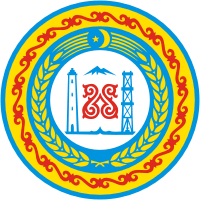 АДМИНИСТРАЦИЯШАТОЙСКОГО МУНИЦИПАЛЬНОГО РАЙОНАЧЕЧЕНСКОЙ РЕСПУБЛИКИПРОТОКОЛрасширенного планового совещания у главы администрацииШатойского муниципального района  Р.Х. Акаеваот « 18 »  02.  2020 года                   с. Шатой                                                        № 04Принимал участие: Депутат Парламента Чеченской Республики, куратор по Шатойскому муниципальному району А.Д. Гучигов.ПРИСУТСТВОВАЛИ:      Первый заместитель главы администрации Шатойского муниципального района М.М. Басханов, председатель Совета депутатов Шатойского района Дадаев Х.И.,  кадий района Элабаев А.Х., заместители главы администрации, начальники отделов  администрации района, главы администраций сельских поселений, руководители организаций и учреждений  Шатойского муниципального района.ПОВЕСТКА ДНЯ:1. Общественно-политическая и социально-экономическая обстановка в Шатойском муниципальном районе.Докладчики:  ОМВД России в Шатойском районе Чеченской Республики, главы администраций сельских поселений района.2. Отчёт начальника райфинуправления об исполнении бюджета за 2019 год Докладчик: начальник райфинуправления Шатойского муниципального района Темирбулатов Л.М. 3. О работе ОПФР по Шатойскому району. Докладчик: начальник ОПФР по Шатойскому району Альсултанова З.Б. 4. О ходе исполнения протокольных поручений, Главы Чеченской Республики, Председателя Правительства Чеченской Республики, Руководителя Администрации Главы и Правительства Чеченской Республики и главы администрации Шатойского муниципального района.Докладчик: первый заместитель главы администрации района М.М. Басханов5. Прочие вопросы.11. СЛУШАЛИ:        Об общественно-политической и социально-экономической обстановке на территории Шатойского муницпального района. Глав администраций сельских поселений. ВЫСТУПИЛИ:        С короткими (устными) отчетами выступили главы администраций сельских поселений, по их словам в настоящее время на подведомственных им территориях обстановка стабильная и контролируема.РЕШИЛИ:1.1. Принять к сведению устную информацию глав администраций сельских поселений об общественно-политической и социально-экономической обстановке в Шатойском муниципальном районе.2. СЛУШАЛИ:      Об исполнении бюджета за 2019 год.      Начальника райфинуправления Шатойского муниципального района Темирбулатова Л.М. (отчёт прилагается).        Начальник райфинуправления  Л.М. Темирбулатов представил участникам совещания отчет об исполнении бюджета Шатойского муниципального района за 2019 год. Согласно докладу, план по собственным доходам консолидированного бюджета района составил около 188 млн. рублей и был исполнен на 101,7%, при этом план по налоговым доходам исполнен также на 101,7%, а по неналоговым - на 101,6%.         Он отметил, что, основным видом поступления доходов по-прежнему остаются налоги на доходы физических лиц, которые в структуре налоговых и неналоговых  доходов составили 92%.       По расходам бюджета план на 2019 год району был доведен в сумме более 551 млн. рублей, фактические расходы оказались ниже запланированной суммы - около 532 млн. рублей. Таким образом, выполнение плана составило около 97%, сказал он.       Темирбулатов Л.М. также представил подробный анализ исполнения плана по доходам и расходам бюджета.       В отчете было отмечено, что ряд администраций сельских поселений провели кампанию по сбору налогов на должном уровне и добились хороших результатов. В их числе администрации Шатойского, Зонинского и Нихалойского сельских поселений.  Он отметил отстающие администрации – это  Борзойского, Нохч-Келойского и Халкелойского сельских поселений.        Далее, Л.М. Темирбулатов внес ряд предложений по улучшению исполнения бюджета района на 2020 год. 2      В частности, при планировании консолидированного бюджета на 2020 год будет целесообразно увеличить размер дотации, выделяемой бюджету района на выравнивание бюджетной обеспеченности.      Кроме того, следует усилить ответственность финансистов и бухгалтеров администраций сельских поселений региона по составлению и исполнению бюджетов по доходам и расходам, а также постоянно работать над повышением профессиональных навыков указанных категорий работников.       В ходе обсуждения доклада начальника райфинуправления Л.М. Темиртбулатова, глава администрации Шатойского муниципального района  Р.Х. Акаев отметил, что вопросы исполнения бюджета и сбора налогов являются для муниципалитетов одними из самых важных.- Необходимо усилить работу в данном направлении,- подчеркнул Р.Х. Акаев.             Особенно это касается администраций отстающих сельских поселений. Недобор налогов это, прежде всего, результат их упущений и отсутствия адресной работы с населением.       Им следует изменить отношение к своей деятельности и вести более активную и, главное, эффективную работу с жителями своих сел с тем, чтобы в кратчайшие сроки и в полном объеме погасить долги по налогам.   РЕШИЛИ: 2.1. Принять к сведению отчёт начальника райфинуправления Шатойского муниципального района Темирбулатва Л.М. 2.2. Главам администраций сельских поселений района усилить работу по взысканию с физических лиц задолженности и текущим платежам по земельному налогу и налогу на имущество физических лиц на подведомственных им территориях.2.3. Главам администраций сельских поселений, руководителям организаций и учреждений района представить справки об отсутствии задолженности либо квитанции об оплате по местным налогам  по всем работникам.2.4. Ответственному лицу, при планировании консолидированного бюджета Шатойского муниципального района на 2020 год максимально увеличить размер дотации, выделяемой бюджету на выравнивание бюджетной обеспеченности.2.5. Главам администраций сельских поселений, усилить ответственность по составлению и исполнению бюджетов по доходам и расходам, а также отчётности финансистов и бухгалтеров сельских поселений Шатойского муниципального района, а также постоянно работать над повышением профессиональных навыков указанных категорий работников.33. СЛУШАЛИ:         О работе ОПФР по Шатойскому району Начальника ОПФР по Шатойскому району Альсултанову З.Б. (отчёт прилагается).        Альсултанова З.Б. в своём докладе отметила, что за отчетный период УПФР проводилась работа по повышению и поддержанию уровня качества пенсионного обеспечения и социальных выплат гражданам района в соответствии с действующим законодательством и нормативными актами.               Также проинформировала собравшихся о том, что УПФР на 1 февраля текущего года обслуживает 7163 человека, в том числе около 6200 получателей страховых пенсий.       Работа клиентской службы, по ее словам, нацелена на максимально возможное повышение качества обслуживания населения с использованием всех доступных сервисов, в том числе электронных.        За отчетный период данной службой принято более 4800 обращений граждан и по каждому приняты решения и даны разъяснения. Как сообщила З. Альсултанова, в течение отчетного периода с сотрудниками УПФР проводилась техническая учеба, направленная на повышение их профессионального уровня.        Коллектив пенсионной службы, заверила она, приложит все силы, чтобы обеспечить в районе компетентное, высококвалифицированное обслуживание населения.РЕШИЛИ:3.1. Принять к сведению отчёт начальника ОПФР по Шатойскому району Альсултановой З.Б. 5. СЛУШАЛИ:       Первого заместителя главы администрации Шатойского муниицпального района М.М. Басханова, о ходе исполнения протокольных поручений Главы Чеченской Республики, Преседателя Правительства Чеченской Республики, Руководителя Администрации Главы и Правительства Чеченской Республики и главы администрации Шатойского муниципального района.            В ходе обсуждения данного вопроса, глава администрации Шатойского муниципального района Р.Х. Акаев отметил, что оплата коммунальных услуг находится на особом контроле руководства республики. - Деятельность структур ЖКХ по обеспечению населения, учреждений, организаций и предприятий должна оплачиваться своевременно и в полном объеме. 4      Нужно со всей серьезностью и ответственностью подойти к решению этого вопроса и без всяких промедлений закрыть его.      Если необходимо, нужно принимать самые жесткие меры к злостным неплательщикам.     В завершении совещания перед собравшимися выступил также депутат Парламента Чеченской Республики, куратор по Шатойскому муниципальному району А. Д. Гучигов.       Отметил, что он, как куратор горного региона с удовольствием посещает Шатойский район не только в силу своих депутатских обязанностей.      Он также отметил, что ему приятно видеть чистые дороги и обочины, ухоженные тротуары, улицы и прилегающие к зданиям и домовладениям территории.      А.Д. Гучигов сказал: - хочу искренне поблагодарить, всех, кто организует и проводит эту важную работу по благоустройству этого прекрасного края.      Прежде всего, конечно, я хочу выразить признательность руководителю района Руслану Хумидовичу Акаеву.       Несмотря на то, что он лишь недавно возглавил район, ему удалось быстро наладить эффективную работу по очистке и благоустройству региона.          Пользуясь, случаем, сказал он, - хочу попросить глав местных муниципалитетов оперативно информировать руководство района, в том числе и меня о своих актуальных проблемах и ситуациях, требующих незамедлительного вмешательства. РЕШИЛИ:5.1. Принять к сведению информацию первого заместителя главы администрации Шатойского муниицпального М.М. Басханова, о ходе исполнения протокольных поручений Главы Чеченской Республики, Преседателя Правительства Чеченской Республики, Руководителя Администрации Главы и Правительства Чеченской Республики и главы администрации Шатойского муниципального района.      Председатель 						             Акаев Р.Х.      Секретарь 							             Мантуев С.А.5